Numicon 1								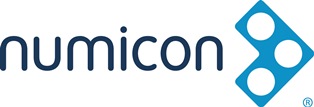 Number - number and place valueChildren are taught to:count to and across 100, forwards and backwards, beginning with 0 or 1, or from any given numbercount, read and write numbers to 100 in numerals; count in multiples of 2s, 5s and 10sgiven a number, identify 1more and 1 lessidentify and represent numbers using objects and pictorial representations including the number line, and use the language of: equal to, more than, less than (fewer), most, leastread and write numbers from 1 to 20 in numerals and wordsNumber - addition and subtractionChildren are taught to:read, write and interpret mathematical statements involving addition (+), subtraction (−) and equals (=) signsrepresent and use number bonds and related subtraction facts within 20add and subtract one-digit and two-digit numbers to 20, including 0solve one-step problems that involve addition and subtraction, using concrete objects and pictorial representations, and missing number problems such as 7 = ? − 9Number - multiplication and divisionChildren are taught to:solve one-step problems involving multiplication and division, by calculating the answer using concrete objects, pictorial representations and arrays with the support of the teacherNumber - fractionsChildren are taught to:recognise, find and name a half as 1 of 2 equal parts of an object, shape or quantityrecognise, find and name a quarter as 1 of 4 equal parts of an object, shape or quantityMeasurementChildren are taught to:compare, describe and solve practical problems for:lengths and heights [for example, long/short, longer/shorter, tall/short, double/half]mass/weight [for example, heavy/light, heavier than, lighter than]capacity and volume [for example, full/empty, more than, less than, half, half full, quarter]time [for example, quicker, slower, earlier, later]measure and begin to record the following:lengths and heightsmass/weightcapacity and volumetime (hours, minutes, seconds)recognise and know the value of different denominations of coins and notessequence events in chronological order using language [for example, before and after, next, first, today, yesterday, tomorrow, morning, afternoon and evening]recognise and use language relating to dates, including days of the week, weeks, months and yearstell the time to the hour and half past the hour and draw the hands on a clock face to show these timesGeometry - properties of shapesChildren are taught to:recognise and name common 2-D and 3-D shapes, including:2-D shapes [for example, rectangles (including squares), circles and triangles]3-D shapes [for example, cuboids (including cubes), pyramids and spheres]Geometry - position and directionChildren are taught to:describe position, direction and movement, including whole, half, quarter and three-quarter turns